Ogłoszenie o wszczęciu procedury niekonkurencyjnej prowadzonej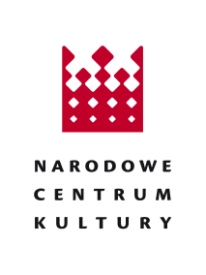 na podstawie art. 11 ust. 5 pkt 2 ustawy z dnia 11 września 2019 r. – Prawo zamówień publicznych (Dz.U. 2022 poz. 1710) oraz na podstawie 
§ 2 ust. 3 pkt. 3  Regulaminu udzielania zamówień z zakresu działalności kulturalnejZamawiający: Narodowe Centrum KulturyAdres: ul. Płocka 13, 01–231 WarszawaTryb udzielenia zamówienia: niekonkurencyjnyPodstawa prawna: art. 11 ust. 5 pkt 2 ustawy z dnia 11 stycznia 2019 roku Prawo zamówień publicznych (Dz.U. 2022 poz. 1710) oraz § 2 ust. 3 pkt. 3 Regulaminu udzielania zamówień z zakresu działalności kulturalnej. Zamówienie w związku z usługą z zakresu działalności kulturalnej związanej z organizowaniem widowisk.Data wszczęcia postępowania: 28.06.2023 r.Nazwa przedmiotu zamówienia: organizacja wydarzenia pn." Narodowe Czytanie. Nad Niemnem. Eliza Orzeszkowa" w Ogrodzie Saskim w Warszawie w dniu 9 września 2023r.Opis przedmiotu zamówienia: Kompleksowa organizacja wydarzenia obejmuje: - koszty honorariów artystycznych, m.in. dla aktorów, artystów, muzyków, konferansjerów, koordynatora muzycznego; honoraria za scenariusz, dla ekipy koncepcyjno- realizacyjnej (w tym dla reżysera, scenografa, kompozytora), koszty produkcyjne: m. in.: koszty przygotowania scenografii, nagłośnienie (realizatorzy i sprzęt), oświetlenie, obsługa urządzeń, wynajem instrumentów, obsługa produkcji oraz koszty organizacyjne.Czas trwania zamówienia lub termin wykonania: 09.09.2023 r. Data zamieszczenia ogłoszenia: 28.06.2023 r.          	         Zastępca Dyrektora           Narodowego Centrum KulturyElżbieta Milwiw-Baron